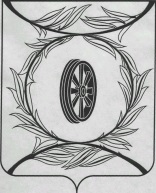 Челябинская областьСОБРАНИЕ ДЕПУТАТОВ КАРТАЛИНСКОГО МУНИЦИПАЛЬНОГО РАЙОНАРЕШЕНИЕ от 07 октября 2019 года № 702-Н            О временно исполняющем полномочия главы Карталинского муниципального районаВ связи с освобождением от временного исполнения обязанностей главы Карталинского муниципального района Ломовцева Сергея Викторовича, руководствуясь частью 7 статьи 36 Федерального закона от 06.10.2003 года   № 131-ФЗ «Об общих принципах организации местного самоуправления в Российской Федерации», пунктом 4 статьи 27 Устава Карталинского муниципального района, Собрание депутатов Карталинского муниципального района РЕШАЕТ:1. Возложить с 07 октября 2019  года временное исполнение полномочий главы Карталинского муниципального района на Синтяеву Галину Григорьевну. Председатель Собрания депутатовКарталинского муниципального района                                        В. К. Демедюк